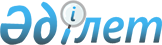 О внесении изменений в решение Казалинского районного маслихата от 26 декабря 2019 года №352 "О бюджетах города Казалинск на 2020-2022 годы"
					
			С истёкшим сроком
			
			
		
					Решение Казалинского районного маслихата Кызылординской области от 6 марта 2020 года № 381. Зарегистрировано Департаментом юстиции Кызылординской области 12 марта 2020 года № 7289. Прекращено действие в связи с истечением срока
      В соответствии со статьей 109-1 Кодекса Республики Казахстан от 4 декабря 2008 года "Бюджетный кодекс Республики Казахстан", пунктом 2-7 статьи 6 Закона Республики Казахстан от 23 января 2001 года "О местном государственном управлении и самоуправлении в Республике Казахстан" Казалинский районный маслихат РЕШИЛ:
      1. Внести в решение Казалинского районного маслихата от 26 декабря 2019 года № 352 "О бюджетах города Казалинск на 2020-2022 годы" (зарегистрировано в Реестре государственной регистрации нормативных правовых актов за номером 7097, опубликовано в эталонном контрольном банке нормативных правовых актов Республики Казахстан от 6 января 2020 года) следующие изменения:
      пункт 1 изложить в новой редакции:
      "1. Утвердить бюджеты города Казалинск на 2020-2022 годы согласно приложениям 1, 2, 3, в том числе на 2020 год в следующих объемах:
      1) доходы – 336656 тысяч тенге, в том числе:
      налоговые поступления – 10199 тысяч тенге;
      поступления трансфертов – 326457 тысяч тенге;
      2) затраты – 339112,5 тысяч тенге;
      3) чистое бюджетное кредитование – 0;
      бюджетные кредиты – 0;
      погашение бюджетных кредитов – 0;
      4) сальдо по операциям с финансовыми активами – 0;
      приобретение финансовых активов – 0;
      поступления от продажи финансовых активов государства – 0;
      5) дефицит (профицит) бюджета – -6,5 тысяч тенге;
      6) финансирование дефицита (использование профицита) бюджета – 6,5 тысяч тенге.".
      Подпункты 1), 4) пункта 2 изложить в новой редакции:
      "1) расходы по обеспечению деятельности аппарата акима 15969 тысяч тенге;
      4) благоустройство, освещение 19124 тысяч тенге.".
      Подпункт 3) пункта 4 изложить в новой редакции:
      "3) сферу культуры 3794 тысяч тенге.".
      Приложение 1 указанного решения изложить в новой редакции согласно приложению к настоящему решению.
      2. Настоящее решение вводится в действие с 1 января 2020 года и подлежит официальному опубликованию. Бюджет на 2020 год города Казалинска
					© 2012. РГП на ПХВ «Институт законодательства и правовой информации Республики Казахстан» Министерства юстиции Республики Казахстан
				
      Председатель внеочередной LIII сессийКазалинского районного маслихата

Ғ. ӘЛІШ

      Секретарь Казалинскогорайонного маслихата

К. НАЗЫМБЕКОВ
Приложение к решению Казалинского районного маслихата от 6 марта 2020 года №381Приложение 1 к решению Казалинского районного маслихата от "26" декабря 2019 года №352
Категория
Категория
Категория
Категория
Сумма, 
тысяч тенге
Класс
Класс
Класс
Сумма, 
тысяч тенге
Подкласс
Подкласс
Сумма, 
тысяч тенге
Наименование
Сумма, 
тысяч тенге
1. Доходы
336656
1
Налоговые поступления
10199
04
Hалоги на собственность
10199
1
Hалоги на имущество
172
3
Земельный налог
830
4
Hалог на транспортные средства
9197
4
Поступления трансфертов 
326457
02
Трансферты из вышестоящих органов государственного управления
326457
3
Трансферты из районного (города областного значения) бюджета
326457
Функциональная группа
Функциональная группа
Функциональная группа
Функциональная группа
Администратор бюджетных программ
Администратор бюджетных программ
Администратор бюджетных программ
Программа
Программа
Наименование
Наименование
2.Затраты
339112,5
1
Государственные услуги общего характера
65518
124
Аппарат акима города районного значения, села, поселка, сельского округа
65518
001
Услуги по обеспечению деятельности акима города районного значения, села, поселка, сельского округа
48889
022
Капитальные расходы государственного органа
15660
032
Капитальные расходы подведомственных государственных учреждений и организаций
969
4
Образование
158127
124
Аппарат акима города районного значения, села, поселка, сельского округа
158127
041
Реализация государственного образовательного заказа в дошкольных организациях образования
158127
6
Социальная помощь и социальное обеспечение
10951
124
Аппарат акима города районного значения, села, поселка, сельского округа
10951
003
Оказание социальной помощи нуждающимся гражданам на дому
10951
7
Жилищно-коммунальное хозяйство
52097
124
Аппарат акима города районного значения, села, поселка, сельского округа
52097
008
Освещение улиц в населенных пунктах
15988
009
Обеспечение санитарии населенных пунктов
9225
010
Содержание мест захоронений и погребение безродных
7524
011
Благоустройство и озеленение населенных пунктов
19360
8
Культура, спорт, туризм и информационное пространство
47452
124
Аппарат акима города районного значения, села, поселка, сельского округа
47452
006
Поддержка культурно-досуговой работы на местном уровне
47452
12
Транспорт и коммуникации
4961
124
Аппарат акима города районного значения, села, поселка, сельского округа
4961
013
Обеспечение функционирования автомобильных дорог в городах районного значения, селах, поселках, сельских округах
4961
15
Трансферты
6,5
124
Аппарат акима города районного значения, села, поселка, сельского округа
6,5
048
Возврат неиспользованных (недоиспользованных) целевых трансфертов
6,5
3. Чистое бюджетное кредитование
0
Бюджетные кредиты
0
Погашение бюджетных кредитов
0
4.Сальдо по операциям с финансовыми активами
0
Приобретение финансовых активов
0
Поступления от продажи финансовых активов государства
0
5.Дефицит (профицит) бюджета
-6,5
6.Финансирование дефицита (использование профицита) бюджета
6,5
8
Используемые остатки бюджетных средств
6,5
01
Остатки бюджетных средств
6,5
1
Свободные остатки бюджетных средств
6,5